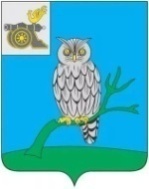 АДМИНИСТРАЦИЯ МУНИЦИПАЛЬНОГО ОБРАЗОВАНИЯ«СЫЧЕВСКИЙ РАЙОН»  СМОЛЕНСКОЙ ОБЛАСТИ П О С Т А Н О В Л Е Н И Еот  29 сентября 2021 года  № 539О внесении изменений в  постановление Администрации муниципального образования «Сычевский район» Смоленской области от 22.02.2017 года № 88В соответствии с Федеральными законами от 24.07.2007 года № 209-ФЗ 
«О развитии малого и среднего предпринимательства в Российской Федерации», от 26.07.2006 года № 135-ФЗ «О защите конкуренции»,                           от 06.10.2003 года № 131-ФЗ «Об общих принципах организации местного самоуправления в Российской Федерации», постановлениями Правительства Российской Федерации от 21.08.2010 года № 645 «Об имущественной поддержке субъектов малого и среднего предпринимательства                                  при предоставлении федерального имущества»,  от 01.12.2016 года № 1283                «О внесении изменений в постановление Правительства Российской Федерации от 21.08.2010 года № 645», постановлением Администрации муниципального образования «Сычевский район» Смоленской области от 28.09.2021 года № 531 «Об утверждении Порядка формирования, ведения, ежегодного дополнения и опубликования Перечня муниципального имущества муниципального образования «Сычевский район» Смоленской области, предназначенного для предоставления во владение и (или) в пользование субъектам малого и среднего предпринимательства и организациям, образующим инфраструктуру поддержки субъектов малого и среднего предпринимательства»,Администрация муниципального образования «Сычевский район» Смоленской области п о с т а н о в л я е т:1. Внести в постановление Администрации муниципального образования «Сычевский район» Смоленской области от 22.02.2017 года № 88 (в редакции постановлений Администрации муниципального образования «Сычевский район» Смоленской области от 08.09.2017 года № 430, от 19.09.2018 года                    № 391, от 27.08.2019 года № 392, от 27.08.2020 года № 426) следующие изменения: Перечень муниципального имущества, находящегося в муниципальной собственности муниципального образования «Сычевский район» Смоленской области, свободного от прав третьих лиц (за исключением права хозяйственного ведения, права оперативного управления, а также имущественных прав субъектов малого и среднего предпринимательства), предназначенного для предоставления во владение и (или) пользование на долгосрочной основе субъектам малого и среднего предпринимательства и организациям, образующим инфраструктуру поддержки субъектов малого и среднего предпринимательства, изложить в новой редакции, согласно приложению.2. Направить настоящее постановление в АО «Федеральная корпорация                      по развитию малого и среднего предпринимательства», опубликовать в газете «Сычевские вести» и разместить на официальном сайте Администрации муниципального образования «Сычевский район» Смоленской области                                      в информационно-телекоммуникационной сети «Интернет».Глава муниципального образования«Сычевский район» Смоленской области                                     Т.В. Никонорова3Приложение к постановлению Администрациимуниципального образования«Сычевский район»Смоленской областиот 29.09.2021 года  № 539Переченьмуниципального имущества муниципального образования «Сычевский район» Смоленской области, предназначенного для предоставления во владение  и (или) в пользование субъектам малого и среднего предпринимательства и организациям, образующим инфраструктуру поддержки субъектов  малого и среднего предпринимательства№ п/пАдрес (местоположение) объекта <1>Вид объекта недвижимости;тип движимого имущества <2>Наименование объекта учета <3>Сведения о недвижимом имуществе Сведения о недвижимом имуществе Сведения о недвижимом имуществе № п/пАдрес (местоположение) объекта <1>Вид объекта недвижимости;тип движимого имущества <2>Наименование объекта учета <3>Основная характеристика объекта недвижимости <4>Основная характеристика объекта недвижимости <4>Основная характеристика объекта недвижимости <4>№ п/пАдрес (местоположение) объекта <1>Вид объекта недвижимости;тип движимого имущества <2>Наименование объекта учета <3>Тип (площадь – для земельных участков, зданий, помещений; протяженность, объем, площадь, глубина залегания – для сооружений; протяженность, объем, площадь, глубина залегания согласно проектной документации – для объектов незавершенного строительства)Фактическое значение/Проектируемое значение (для объектов незавершенного строительства)Единица измерения (для площади – кв.м.; для протяженности – м; для глубины залегания – м; для объема – куб. м)12345671Смоленская область, г. Сычевка, ул. Станционное шоссе, возле д. 89Здание Гаражи 536,7кв.м.2Смоленская область, Сычевский район, д. Печуры, ул. Центральная,        д. 8Помещение № 111,17кв.м.3Смоленская область, г. Сычевка, ул. Большая Пролетарская, д. 13Помещение№ 510,26кв.м.4Смоленская область, г. Сычевка, ул. Большая Пролетарская, д. 13Помещение№ 413,04кв.м.5Смоленская область, Сычевский район, д. Хлепень, ул.Центральная,  № 17Земельный участокЗемельный участок2800кв.м.6Смоленская область, Сычевский район, д. Хлепень, ул. Центральная, д. 17Здание Здание детского сада274,8кв.м.7Смоленская область, г. Сычевка, ул. Большая Пролетарская, д. 13Помещение№ 1328,62кв.м.Сведения о недвижимом имуществе Сведения о недвижимом имуществе Сведения о недвижимом имуществе Сведения о недвижимом имуществе Сведения о недвижимом имуществе Сведения о движимом имуществе Сведения о движимом имуществе Сведения о движимом имуществе Сведения о движимом имуществе Кадастровый номер <5>Кадастровый номер <5>Техническое состояние объекта недвижимости<6>Категория земель <7>Вид разрешенного использования <8>Сведения о движимом имуществе Сведения о движимом имуществе Сведения о движимом имуществе Сведения о движимом имуществе НомерТип (кадастровый, условный, устаревший)Техническое состояние объекта недвижимости<6>Категория земель <7>Вид разрешенного использования <8>Государственный регистрационный знак (при наличии)Марка, модельГод выпускаСостав (принадлежнос-ти) имущества <9>891011121314151667:19:0010101:17кадастровыйПригодно к эксплуатацииЗемли населенных пунктовДля производственных целей2488-1устаревшийПригодно к эксплуатацииЗемли населенных пунктовДля общественно-деловых целей778-11условныйПригодно к эксплуатацииЗемли населенных пунктовДля общественно-деловых целей778-12условныйПригодно к эксплуатацииЗемли населенных пунктовДля общественно-деловых целей67:19:0720101:124кадастровыйПригодно к эксплуатацииЗемли населенных пунктовДля общественно-деловых целей67:19:0720101:397кадастровыйПригодно к эксплуатацииЗемли населенных пунктовДля общественно-деловых целей778-13условныйПригодно к эксплуатацииЗемли населенных пунктовДля общественно-деловых целейСведения о правообладателях и о правах третьих лиц на имуществоСведения о правообладателях и о правах третьих лиц на имуществоСведения о правообладателях и о правах третьих лиц на имуществоСведения о правообладателях и о правах третьих лиц на имуществоСведения о правообладателях и о правах третьих лиц на имуществоСведения о правообладателях и о правах третьих лиц на имуществоСведения о правообладателях и о правах третьих лиц на имуществоДля договоров аренды и безвозмездного пользованияДля договоров аренды и безвозмездного пользованияНаименование правообладателя <11>Наличие ограниченного вещного права на имущество <12> ИНН правообладателя <13>Контактный номер телефона <14>Адрес электронной почты <15>Наличие права аренды или права безвозмездного пользования на имущество  <10>Дата окончания срока действия договора (при наличии)Наименование правообладателя <11>Наличие ограниченного вещного права на имущество <12> ИНН правообладателя <13>Контактный номер телефона <14>Адрес электронной почты <15>17181920212223Да 31.12.2021Муниципальное образование «Сычевский район» Смоленской областиНет 8(48130) 4-11-30zio_admsych@mail.ru Да  30.12.2021Муниципальное образование «Сычевский район» Смоленской областиНет 8(48130) 4-11-30zio_admsych@mail.ru Да  30.12.2021Муниципальное образование «Сычевский район» Смоленской областиНет 8(48130) 4-11-30zio_admsych@mail.ru Да 30.12.2021Муниципальное образование «Сычевский район» Смоленской областиНет 8(48130) 4-11-30zio_admsych@mail.ruНет Муниципальное образование «Сычевский район» Смоленской областиНет 8(48130) 4-11-30zio_admsych@mail.ruНет Муниципальное образование «Сычевский район» Смоленской областиНет 8(48130) 4-11-30zio_admsych@mail.ruДа 30.07.2022Муниципальное образование «Сычевский район» Смоленской областиНет 8(48130) 4-11-30zio_admsych@mail.ru